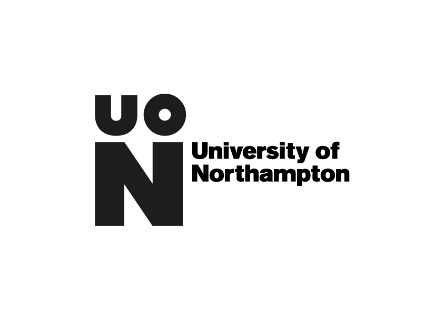 REID SCIENCE AND ENGINEERING BURSARYAPPLICATION FORMPlease return your completed form by 31 October 2021 to scholarships@northampton.ac.ukFirst Name: Last Name: Address:Phone:Email: Student No: Please confirm the full title of your course – you must be commencing your first year of study in 2021:Please confirm your household income per annum:Are you in receipt of or have you applied for any other award or scholarship?  If so, please provide details:Please expand as to why you are applying for funds and how they will be used [maximum 300 words]: